Om dokumentetDetta dokument är framtaget och kvalitetssäkrat av Kliniska Studier Sverige. Våra mallar och stöddokument ses över och uppdateras regelbundet för att följa gällande regelverk. Detta är version 1.1, 2022-01-26. Denna version är uppdaterad enligt EU CTR angående: Ändrade definitionerFlik 6 och 7 Läkemedelsverket respektive Etikprövningsmyndighet ändrat till flik 6 Regulatorisk information till läkemedelsmyndighet i EU: ansökan och godkännande,Ny flik för Rapporterade allvarliga överträdelser samt Rapporterade andra händelser av vikt för försökspersonerOm mallen laddades ner för längesedan rekommenderar vi dig att besöka Kliniskastudier.se för att säkerställa att den senaste versionen används. Om du har förbättringsförslag eller frågor är du välkommen att kontakta oss på info@kliniskastudier.se.Om Innehållsförteckning Trial Master File (TMF) / SponsorpärmDenna mall är anpassad för att möta kraven enligt den nya EU-förordningen om kliniska prövningar av humanläkemedel 536/2014 då ansökan görs via den EU-gemensamma portalen CTIS (Clinical Trial Information System). Observera att mallen kan komma att uppdateras inom en snar framtid om tolkningen av det nya regelverket blir tydligare.TMF är sponsors pärm och innehåller väsentliga dokument för den aktuella prövningen. Innehållet i en TMF finns beskrivet i kapitel 8 i ICH-GCP E6 guidelines med reservation att index måste anpassas efter prövningen (fler eller färre väsentliga dokument kan behövas för att rekonstruera en prövning) då alla avsnitt inte är tillämpliga för alla typer av studier. I kapitel 8 finns beskrivet vilka dokument som skall finnas innan, under och efter en avslutad prövning. På sista sidan finns en tom registersida.Många dokument ska finnas både i prövarpärmen och hos sponsor i TMF. Enligt ICH-GCP ska CRF (case report form) finnas hos sponsor i original och som kopia hos prövaren efter att prövningen är avslutad. För övriga dokument anger inte ICH-GCP var original respektive kopia ska förvaras. En vanlig rekommendation är att dokumentet sparas i original där det har upprättats.        Det är sponsors ansvar att:Hålla TMF komplett och uppdaterad under pågående prövningFörvara TMF på ett säkert sätt under tiden prövningen pågår och under arkiveringstiden. Arkivering sker enligt gällande lagstiftning. Ge en hänvisning om något dokument förvaras på annan plats än i TMFIndex till TMFIndex till TMFIndex till TMFInnehåll:Kommentar:Hjälptexten (kursiv stil) kolumn kan tas bort vid användning av indexKommentar:Hjälptexten (kursiv stil) kolumn kan tas bort vid användning av indexPrövningsteamet Adress- och telefonlistaAdress- och telefonlistaKontaktuppgifter till viktiga parter såsom sponsor, prövningens ledning, personal på prövningsställe, monitor, externa parter t.ex. lab.Signerat prövningsprotokoll och amendmentGodkänt, signerat protokoll inkl. bilagor Godkänt, signerat amendment Signerade protokollsidor och amendment för alla ansvariga prövare Tidigare versioner1Godkänt, signerat protokoll inkl. bilagor Godkänt, signerat amendment Signerade protokollsidor och amendment för alla ansvariga prövare Tidigare versioner1Signatur från sponsor och koordinerande prövare (vid multicenter-studie) och/eller ansvarig prövare ska finnas på signatursidan.Case Report Form (CRF/eCRF)Formulär/skalorDagbokCRF/utskrift av eCRF (icke ifylld)CRF access- och träningsloggInmatnings- eller ifyllnadsinstruktionFormulär/skalor (icke ifylld)Dagbok (icke ifylld)Tidigare versioner1Annoterat CRFVid prövningens slutCRF data; papper (original) eller elektronisktData Clarification Form (DCF); papper (original) eller elektronisktCRF/utskrift av eCRF (icke ifylld)CRF access- och träningsloggInmatnings- eller ifyllnadsinstruktionFormulär/skalor (icke ifylld)Dagbok (icke ifylld)Tidigare versioner1Annoterat CRFVid prövningens slutCRF data; papper (original) eller elektronisktData Clarification Form (DCF); papper (original) eller elektronisktDatahantering Data Management PlanClean File FormDatabase lockCritical Error Form (om relevant)*.Data Management PlanClean File FormDatabase lockCritical Error Form (om relevant)*.*Critical Error Form. Används om databasen låsts men något allvarligt fel upptäckts som kan påverka analysen och databasen behöver låsas upp. Dokumentera anledning till att databasen låses upp samt åtgärder som krävs innan databasen åter låstes.Försökspersons-information och samtyckesformulärGällande försökspersonspersons-information och samtyckesformulär. Original och översatt version om relevantAnnan skriftlig information till deltagare (t.ex. annonser, dagbok, studie ID kort, frågeformulär)Tidigare godkända versioner om ändringar genomförts2Gällande försökspersonspersons-information och samtyckesformulär. Original och översatt version om relevantAnnan skriftlig information till deltagare (t.ex. annonser, dagbok, studie ID kort, frågeformulär)Tidigare godkända versioner om ändringar genomförts2Signerade samtycken skall endast finnas på prövningsställe.Regulatorisk information till läkemedelsmyndighet i EU: ansökan och godkännandeAnsökningsdokument inklusive följebrev och dokument till CTIS del I och II3Ändringsansökan, inklusive följebrev och bilagor3Tillstånd, daterat (initialt och vid ändringar).Relaterade dokument och korrespondens t.ex. årlig rapport om säkerhet.Ansökningsdokument inklusive följebrev och dokument till CTIS del I och II3Ändringsansökan, inklusive följebrev och bilagor3Tillstånd, daterat (initialt och vid ändringar).Relaterade dokument och korrespondens t.ex. årlig rapport om säkerhet.(CTIS=EMA Clinical trials information system)Övriga anmälningar och registreringarBiobank inkl. ansökan, ändringsansökan, godkännande. MTAs4 och korrespondensAnmälan/registrering enligt Dataskyddsförordningen. Inklusive ansökan, ändringsansökan och korrespondensAnmälan till offentlig databas (om tillämpligt)Biobank inkl. ansökan, ändringsansökan, godkännande. MTAs4 och korrespondensAnmälan/registrering enligt Dataskyddsförordningen. Inklusive ansökan, ändringsansökan och korrespondensAnmälan till offentlig databas (om tillämpligt)Prövningsställets lokala biobanks-ansökningar finns endast i prövarpärmenAvtal /
överenskommelse och ekonomiEkonomiska avtal/ överenskommelser, såsomSponsor, co-sponsor och CROSponsor och klinik/prövareCRO och klinik/prövare Prövare/institution och myndighet (om tillämpligt) Apoteksavtal (om tillämpligt)Avtal laboratorierAvtal monitorÖvriga avtalPersonuppgiftsbiträdesavtalBudget och ekonomisk redovisningEkonomiska avtal/ överenskommelser, såsomSponsor, co-sponsor och CROSponsor och klinik/prövareCRO och klinik/prövare Prövare/institution och myndighet (om tillämpligt) Apoteksavtal (om tillämpligt)Avtal laboratorierAvtal monitorÖvriga avtalPersonuppgiftsbiträdesavtalBudget och ekonomisk redovisningPrövningsställets personal; delegering och CVSignatur- och delegeringslista, signerade. Kopior från alla lokala prövningsställen vid prövningens avslutCV för ansvariga prövare, medprövare samt övrig personal delegerade uppgifter i prövningen med dokumentation gällande GCP utbildning (signerade, daterade). CV monitorCV övrig relevant personal om tillämpligt såsom lab., röntgenSignatur- och delegeringslista, signerade. Kopior från alla lokala prövningsställen vid prövningens avslutCV för ansvariga prövare, medprövare samt övrig personal delegerade uppgifter i prövningen med dokumentation gällande GCP utbildning (signerade, daterade). CV monitorCV övrig relevant personal om tillämpligt såsom lab., röntgenPrövningsläkemedel, produktbeskrivningGällande Investigators Brochure (IB)5 eller SPC, för alla ingående prövningsläkemedelIB tidigare versioner6IB mottagningskvitto/kvittering för alla prövningsställen Angivning om vad som är referens säkerhetsinformation (RSI)Säkerhetsuppdateringar (ej årlig säkerhetsrapport eller SUSAR)Gällande Investigators Brochure (IB)5 eller SPC, för alla ingående prövningsläkemedelIB tidigare versioner6IB mottagningskvitto/kvittering för alla prövningsställen Angivning om vad som är referens säkerhetsinformation (RSI)Säkerhetsuppdateringar (ej årlig säkerhetsrapport eller SUSAR)Om fler prövnings-läkemedel används så kan separata rader användasPrövningsläkemedel och tilläggsläkemedel **, hanteringEtikett för märkning av prövningsläkemedel Analyscertifikat, GMP certifikat, QP frisläppningFörsändelsedokument (till alla Apotek/site) BeställningsinstruktionRekvisitionerPrövningsläkemedelslogg (lagerjournal och/eller drug accountability log per site eller per forskningsperson). Mall/-ar samt ifyllda dokument från medverkande center vid prövningens slut*Instruktioner för hantering av prövningsläkemedel och relaterat material**Temperaturlogg-mall Destruktionsformulär - mall samt ifyllda dokument från medverkande center vid prövningens slutDestruktionsintyg/kvittens från den organisation som destruerat prövningsläkemedlet.Relaterad korrespondensEtikett för märkning av prövningsläkemedel Analyscertifikat, GMP certifikat, QP frisläppningFörsändelsedokument (till alla Apotek/site) BeställningsinstruktionRekvisitionerPrövningsläkemedelslogg (lagerjournal och/eller drug accountability log per site eller per forskningsperson). Mall/-ar samt ifyllda dokument från medverkande center vid prövningens slut*Instruktioner för hantering av prövningsläkemedel och relaterat material**Temperaturlogg-mall Destruktionsformulär - mall samt ifyllda dokument från medverkande center vid prövningens slutDestruktionsintyg/kvittens från den organisation som destruerat prövningsläkemedlet.Relaterad korrespondensAnge om några dokument förvaras hos t.ex. Apotek*Dokumentation över prövnings-läkemedel ska finnas. Beroende på prövning kan det vara en samlad log eller fler olika.**Om tilläggsläkemedlen inte har försäljningsgodkännande**Om detta inte är inkluderat i protokoll eller IBRandomisering och kodbrytningRandomiseringsrutinRandomiseringslista (om aktuellt)Instruktioner för akut kodbrytning.Lista över kodkuvert (om aktuellt)RandomiseringsrutinRandomiseringslista (om aktuellt)Instruktioner för akut kodbrytning.Lista över kodkuvert (om aktuellt)Vid prövningens slut dokumentera om kodbrytning genomförts och vilka kuvert som använts respektive är oanvända.Laboratorie-informationLista över laboratorierReferensvärdeslista från lokala och externa labb, inklusive uppdateringar Ackrediteringsbevis eller certifieringMetodbeskrivning för alla analyser som saknar ackreditering Instruktioner för provtagning, hantering och förvaringTemperaturloggar Lista över laboratorierReferensvärdeslista från lokala och externa labb, inklusive uppdateringar Ackrediteringsbevis eller certifieringMetodbeskrivning för alla analyser som saknar ackreditering Instruktioner för provtagning, hantering och förvaringTemperaturloggar Lokalt, t.ex. för rutinprov.Externt för icke rutin prov.Undersökningar, mätningarInstruktionerRemisser/formulärValidering av utrustningCertifikatInstruktionerRemisser/formulärValidering av utrustningCertifikatKälldataKälldatahänvisningsdokument, mallKälldatahänvisningsdokument, mallScreeningloggScreeninglogg (eventuellt)Screeninglogg (eventuellt)Vb, kopia från alla prövningsställen vid prövningens slut eller enbart original i prövarpärm.MonitoreringGällande monitoreringsplan, samt tidigare versionerMonitoreringslogg (mall)*Ev. sekretessförbindelser*KorrespondensGällande monitoreringsplan, samt tidigare versionerMonitoreringslogg (mall)*Ev. sekretessförbindelser*Korrespondens*Inget regulatoriskt krav att dessa dokument samlas in från medverkande prövningsställen Monitorerings-rapporterDokumentation från planeringsmöte, prövarmötenInitieringsmötesrapport från alla lokala siteMonitoreringsrapporter från alla lokala siteRapport från stängningsmöte från alla lokala site, samt nationelltRelaterad korrespondensDokumentation från planeringsmöte, prövarmötenInitieringsmötesrapport från alla lokala siteMonitoreringsrapporter från alla lokala siteRapport från stängningsmöte från alla lokala site, samt nationelltRelaterad korrespondensRapportering av incidenter/oönskade medicinska händelser (AE, SAE och SUSAR)Instruktion för AE-, SAE-,SUSAR, -rapportering, inklusive rapporterings formulärRapporterade SAE för alla prövningsställen Rapporterade SUSARs i prövningenUtlåtande från DSMBÅrlig Säkerhetsrapport (ASR)Instruktion för AE-, SAE-,SUSAR, -rapportering, inklusive rapporterings formulärRapporterade SAE för alla prövningsställen Rapporterade SUSARs i prövningenUtlåtande från DSMBÅrlig Säkerhetsrapport (ASR)Allvarliga överträdelser* och andra händelser Rapporterade allvarliga överträdelserRapporterade andra händelser av vikt för försökspersonernas säkerhetRapporterade allvarliga överträdelserRapporterade andra händelser av vikt för försökspersonernas säkerhetEnligt EU CTR artikel 52 och 53Note to FileNote to files för alla prövningsställen Lista över händelser/ protokollavvikelselogg från alla site*Note to files för alla prövningsställen Lista över händelser/ protokollavvikelselogg från alla site**Kopia vid prövningens slutKorrespondensRelevant kommunikation för prövningen (e-post, brev, telefonkontakter etc.)Rapporter från prövarmöten NyhetsbrevRelevant kommunikation för prövningen (e-post, brev, telefonkontakter etc.)Rapporter från prövarmöten NyhetsbrevRapporterKlinisk prövningsrapportSammanfattning till lekmän Statistisk rapportKlinisk prövningsrapportSammanfattning till lekmän Statistisk rapportArkiveringArkivförteckning inklusive lokalisation Arkivförteckning inklusive lokalisation ÖvrigtFörsäkring/ar Auditcertifikat/inspektionsrapportFörsäkring/ar Auditcertifikat/inspektionsrapportIndex till TMFIndex till TMFPrövningsteamet Signerat prövningsprotokoll och amendmentCase Report Form (CRF/eCRF), Formulär/skalor, DagbokDatahanteringFörsökspersonsinformation och samtyckesformulärRegulatorisk information till läkemedelsmyndighet i EU: ansökan och godkännandeÖvriga anmälningar och registreringarAvtal/överenskommelse och ekonomiPrövningsställets personal; delegering och CVPrövningsläkemedel, produktbeskrivningPrövningsläkemedel och tilläggsläkemedel, hanteringRandomisering och kodbrytningLaboratorieinformationUndersökningar, mätningarKälldataScreeningloggMonitoreringMonitoreringsrapporterRapportering av incidenter/oönskade medicinska händelser (AE, SAE och SUSAR)Rapporter om allvarliga överträdelser samt andra händelser av vikt för försökspersonerNote to FileKorrespondensRapporterArkiveringÖvrigt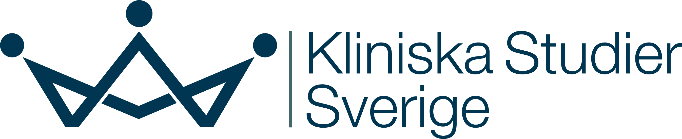 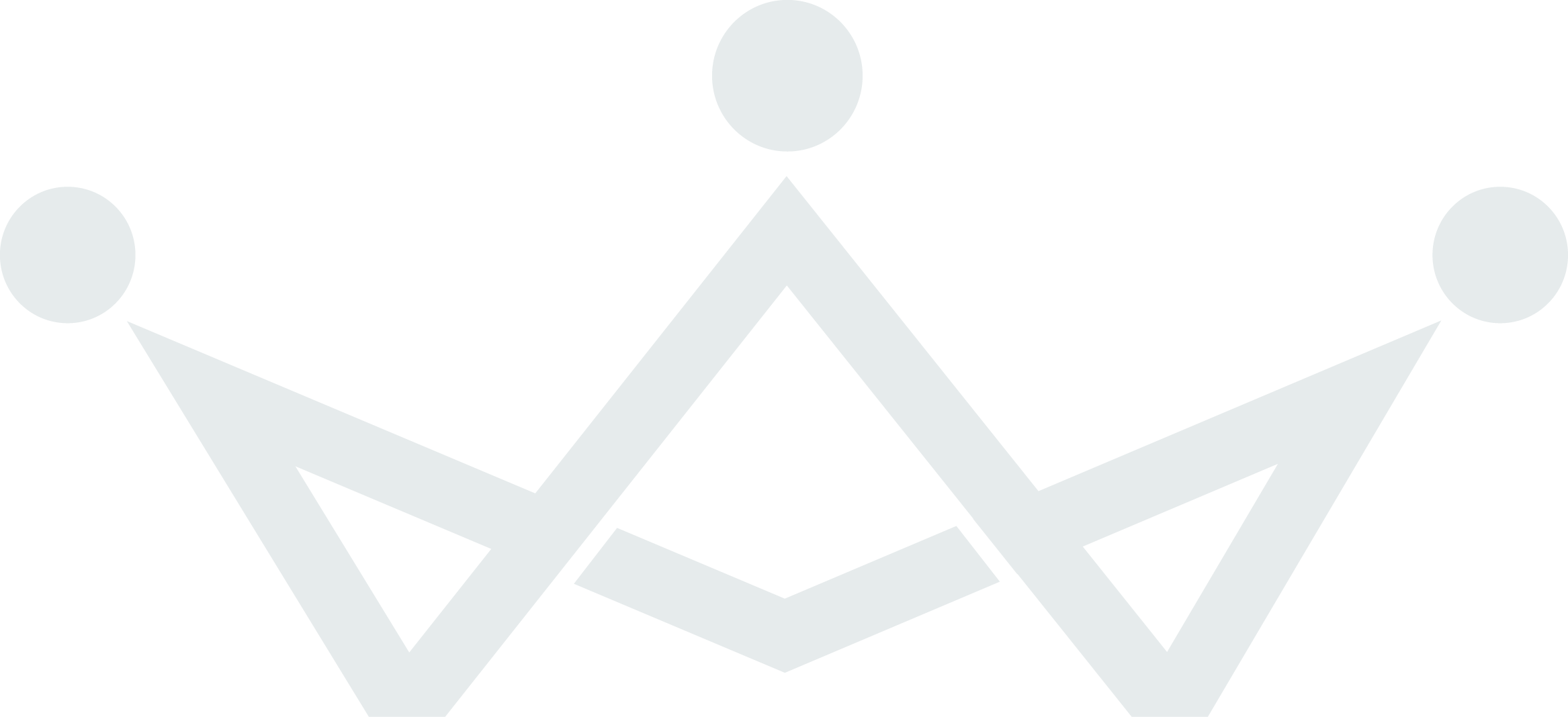 